https://diaonline.com.br/coluna/shopping-faz-pre-exposicao-de-fuscas/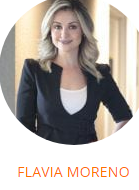 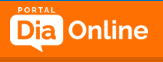 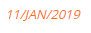 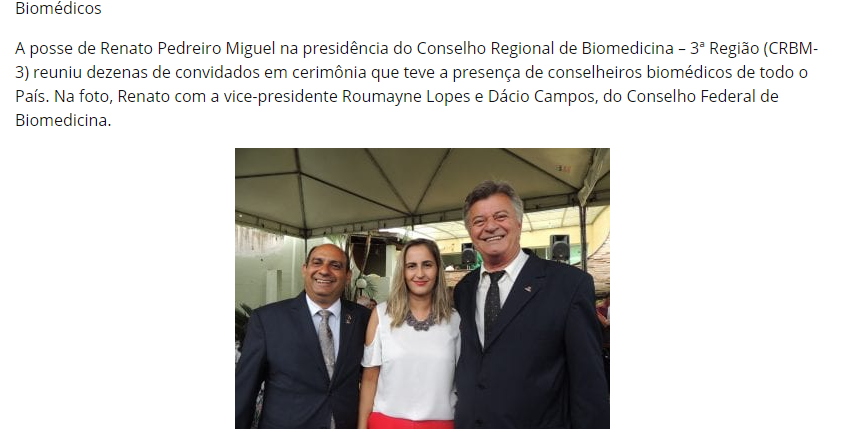 